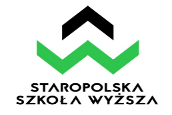 STAROPOLSKA SZKOŁA WYŻSZAW KIELCACHInstytut Nauk EkonomicznychAkceptacja miejsca odbywania praktyk  Imię i nazwiskoNr albumuKierunek, rok, specjalność studiówProponowane miejsce odbywania praktykNazwa zakładuAdres zakładuCharakterystyka proponowanego miejsca odbywania praktyk zakres wykonywanej działalnościliczba zatrudnionych osóbinformacje na temat sprzętu/programów którym dysponuje zakład pracyAkceptacja miejsca odbywania praktykData i podpis Koordynatora ds. praktyk zawodowych